Fortæl os om dig og dit livVi vil gerne lære dig bedre at kende. Vi vil høre om din livshistorie og personlighed, for at forstå dine bevæggrunde i hverdagen. På den måde kan vi sammen skabe et meningsfuldt og trygt liv for dig her hos os. Det er de gode oplevelser, vi har fokus på, men det er vigtigt for os at kende til de svære oplevelser i livet for at kunne rumme, forstå og tilrettelægge hverdagen bedst muligt for dig. Livshistorien bidrager til at huske, hvem du er, trods tab af funktioner. Den viden hjælper os med at holde fast i dine ressourcer. Når vi kender dine interesser, kan vi bedre skabe gode stunder sammen med dig.Det er forskelligt, hvad der er vigtigt for den enkelte, så nogle punkter vil fylde meget og andre lidt, men barndommen har lagt et fundament, som er vigtigt for os at kende. Nogle af spørgsmålene kan være svære at svare på. Nogle spørgsmål kan virke som gentagelser, så henviser I bare til det I har svaret på. I er altid velkomne til at spørge.I må meget gerne understøtte livshistorien med fotos.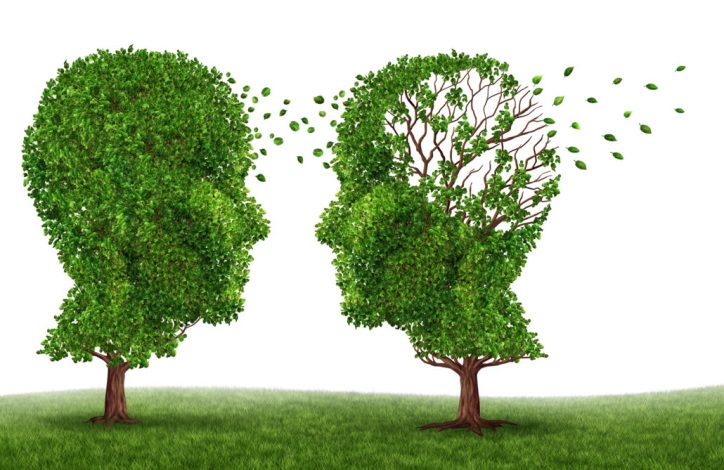 Navn……………………………………LivshistorieOplevelser der har/har haft betydning for dig fra din barndom, ungdom, voksenliv, uddannelse, arbejde, familie osv. – glæder og sorgerGode oplevelser: ………………………………………………………………………………………….Svære oplevelser / udfordringer:………………………………………………………………………………………….PersonlighedKaraktertræk / kendetegn:………………………………………………………………………………………….Beskriv hvornår / hvordan du trives bedst før i tiden og nu…………………………………………………………………………………………………….RelationerHvem har betydet / betyder noget i dit liv – på godt og ondt?………………………………………………………………………………………….Hvad har du betydet / betyder du for dem?………………………………………………………………………………………….Interesser / ArbejdeHvad har du haft af interesser / arbejde gennem livet? ………………………………………………………………………………………….Hvad har du fundet ro i at lave gennem livet? ………………………………………………………………………………………….Hvad har givet dig mening gennem livet?………………………………………………………………………………………….VærdierHvad har givet dig størst værdi i livet?………………………………………………………………………………………….Hvad har drevet dig gennem livet? ………………………………………………………………………………………….Hvilken livsstil har du haft gennem livet?………………………………………………………………………………………….Hvad har givet dig mest trivsel gennem livet? ………………………………………………………………………………………….Hvad har givet dig mest fællesskabsfølelse gennem livet?………………………………………………………………………………………….TænkemådeHvordan tænker du om dig selv? ……………………………………………………………………………………………………..Måden at tackle livet påHvad plejer du at gøre for at holde dig selv i trivsel / komfort?…………………………………………………………………………………………Har du nogle vaner / rutiner i hverdagen der er vigtige for dig?   …………………………………………………………………………………………Hvad virker bedst for dig, hvis du står overfor en svær situation?…………………………………………………………………………………………Hvordan kan vi støtte dig i svære situationer?………………………………………………………………………………………….AndetHer kan du skrive betydningsfulde informationer, som vi ikke har fået spurgt om………………………………………………………………………………………….Tak fordi du gav dig tid og tillid til at dele dit liv med os. Vi vil gøre vores bedste for at skabe en god hverdag sammen med dig.	            